611aHKa CTOMHOCTHM 00Ki133T8/1M:npMXOA - Mece4eH OT48TO't "KMf""' o11  M"mt.Mt'i     &ai<:1K{JOU-4,!Jl'l(t	5408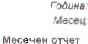 KOA Ha	Yto:.tHeM ro.lltitwttH                          nll)lrPGcb	MIH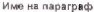 1021£\40UUif0?MOri•tr - nn•H%0111owe11Mt;l.\.tMyw.ec·u1Q11M AaM\i.Ur.1 M Hj{laHt.\IHM npl4J1:0.Q.KI	ti U	c»lMCU8tMl4tcO . 1   VIMyw,ec.TAtHM" ApyrM A'IH'bU,H:--0l•-0-...,,.,.,,oo.npv.){OAl' H JJOXOAH otE6CTSv...:icrflPY tQ.\"' m HaelJ<f wi.    113'!!s:•J'M1 1pv.:11t),. lr1.Dprrvi He.!Jo!IM<i..tM rpH c,cv2 ·)0i"1t:6I- ..r::I:\619, oo:1!500:•- 0-0315:>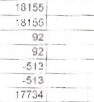 ;,19li21TI12100RH&tel- ASHl;ol\ CbPXV npHXQAMri.; OT !':Tt: aHCd Ae\11-<:CT Ma 6104we-- tmI-&;.E!HeCeKi'"	t' .\P\o'fl4 .llq4 Ob:lXY	&:ilt0<4 •'Jme	.4501	-6. '·1I 1Ill.T1J8MC<tl•PH	IBcM-.KO  2 H•Lllti"'"M nptu:OAJ4':-...=_ i•5e:T=	1!E...TJA..c:4>ePM   ltt.llY !J..&.iTw:11ero·	6100P.1'.Tpe\l,il-i!  0.)H,tt;18S)..8 CtlC" 0Mar3 H.8 fTDf)BOt  enetft*'lll pasropo.:	ii();:BCM,KO Ill. TpattC<$tp•:IV. BpoM•••• 6e>n•xe••• J..,..	L _Bot..ICO • rv.8Pe"'4&1'1016etnMXaeHM MIMIC8CM"IKM np utOLUt {l+llhlV)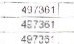 01-0--t-119·	--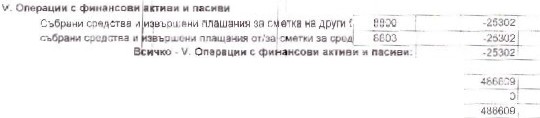 45u026._6.Go2ae_-6J!f -63731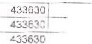 :5J r.J1-f - --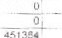 :y1n4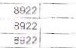 l42'247l-4   4:    2,;:mj0263l31·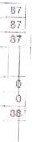 -35'-- -I I1 ·